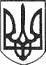 РЕШЕТИЛІВСЬКА МІСЬКА РАДАПОЛТАВСЬКОЇ ОБЛАСТІВИКОНАВЧИЙ КОМІТЕТРІШЕННЯ27 липня 2021 року           	                                                                          № 205Про роботу бібліотечних закладів за 2020 рік та І півріччя 2021 року	 Керуючись ст. 32 Закону України „Про місцеве самоврядування в Україні” та заслухавши інформацію директора Решетилівської центральної міської бібліотеки ім. О.М. Дмитренка Решетилівської міської ради Денисенко Н.І. про роботу бібліотечних закладів за 2020 рік та І півріччя 2021 року, виконавчий комітет  Решетилівської міської радиВИРІШИВ:1. Інформацію директора Решетилівської центральної міської бібліотеки ім. О.М. Дмитренка Решетилівської міської ради Денисенко Н.І. про роботу бібліотечних закладів за 2020 рік та І півріччя 2021 року взяти до відома (додається).2. Директору Решетилівської центральної міської бібліотеки ім. О.М. Дмитренка Решетилівської міської ради Денисенко Н.І. брати участь у відповідних грантових програмах, проєктах для залучення більшої кількості населення, в тому числі молоді, до культурного розвитку та виховання.3. Контроль за виконанням даного рішення покласти на відділ культури, молоді, спорту та туризму виконавчого комітету міської ради (Тітік М.С.).Секретар міської ради                                                                   Т.А. МалишДодатокдо рішення виконавчого комітету Решетилівської міської ради27.07.2021 № 205ІНФОРМАЦІЯпро роботу бібліотечних закладів за 2020 рік та І півріччя 2021 року	Бібліотечно-інформаційне обслуговування населення громади здійснює  25 бібліотек, з яких 1 центральна міська, 1 міська-філія,  23 сільських бібліотек-філій. Працює в них 35 бібліотечних  працівників, на повні ставки -  17 працівників, 75% - 4, 50% - 14, технічного персоналу - 6. Ліквідовано 1 бібліотеку (Решетилівську міську №1), приєдналося – 2 (Говтвянська та Остапʼївська СБ)	Бібліотеки нашої громади організовували заходи відповідно  планів роботи та визначених пріоритетних напрямів діяльності.	Книжковий фонд бібліотек налічує близько 160 тис. примірників. Протягом року у фонди бібліотек надійшло 2579 книг. З міського бюджету виділялися кошти на придбання книг для Решетилівської ЦМБ, Колотіївської та Потічанської СБФ (369 - прим.). на суму 32404.00 грн., з бюджету Покровської сільської ради - 7908 грн.для придбання книг у Покровську СБ, закуплено 77 нових книг. 	Також фонди поповнювалися за рахунок обмінного фонду обласної бібліотеки ім. І.П.Котляревського (405прим.), подарунку користувачів (369 прим.), взамін загублених (69 прим.), Українського інституту книг (827 прим.). 	У 2020 році були виділені кошти з бюджету сільських рад на передплату періодичних видань майже для всіх бібліотек, крім Пащенківської СБ. З міського бюджету на передплату періодичних видань для бібліотек громади  було виділено 14875 грн.   	У 2021 році виділені кошти в сумі 25129 грн. і отримують періодичні видання лише бібліотеки, що входили до ОТГ (Решетилівська міська, Колотіївська, Решетилівська міська №2, Потічанська, Калениківська, Хрещатівська). 	Проводились заходи для оптимізації бібліотечного фонду. За результатами  вивчення та відбору вилучено з різних причин близько 23 тис. примірників документів. Більшу частину книг здано на макулатуру і придбано нові книги.	Значну роботу проведено по впровадженню УДК.	У бібліотеках організовувались заходи для  збереження фондів. З цією метою діяли гуртки: „Книжкова лікарня”, „ Друзі книги”. Користувачі бібліотек здійснювали дрібний ремонт пошкоджених книг. Бібліотекарі проводили бесіди, бібліотечні уроки, з метою виховання у користувачів бережливого відношення до книг.Надавалась методична і практична допомога бібліотекарям системи у роботі з книжковими фондами. Перевірено фонди на правильність їх розставлення. Систематично організовувались санітарно-гігієнічні заходи. З метою встановлення фактичної кількості документів та їх збереження,  проведено переобліки у 5 бібліотеках: Федіївській, Пащенківській, Сухорабівській, Покровській, Шамраївській, Першолиманській СБ. 	Кількість користувачів за звітний період у порівнянні з минулими роками  зменшилася. Пояснення цьому – мізерне надходження нової літератури, та певні тривалі періоди бібліотеки працювати без обслуговування користувачів.Решетилівська центральна міська бібліотека, згідно із своїми функціями здійснює методичне керівництво сільськими бібліотеками філіями. Організаційно-методична діяльність Решетилівської ЦМБ була спрямована на покращення роботи бібліотек системи, надання методичної та практичної допомоги, впровадження інноваційних форм бібліосервісу.Протягом року здійснювався аналіз діяльності бібліотек , проводилась вибіркова перевірка відповідності даних статистичних звітів  до форм  первинного обліку. Готувались  статистичні  та письмові звіти про роботу бібліотек.Робота  сільських бібліотек, відділів центральної міської бібліотеки планувалась і організовувалась  у відповідності  з нормуванням  затрат часу на основні процеси. Готувалась електронна звітність (E)  про діяльність бібліотек.Для навчання, підвищення фахового рівня бібліотекарів постійно організовуємо  семінари, практикуми, практичні заняття, на яких обговорюємо різні завдання нашої професійної діяльності.Так, проведені: семінари  „Бібліотечне обслуговування юнацтва та молоді: нове, корисне, цікаве”, „Зонування бібліотеки: покращуємо бібліотечне обслуговування», «Бібліотека як середовище розвитку інтелектуальних та творчих здібностей: дитячий аспект”;	практикуми „Імідж бібліотеки: бачення бібліотекарів та користувачів», „Організація бібліотечного простору”, „Соціокультурна діяльність бібліотеки”, „Місце бібліотеки у життєвій компетентності молоді”, „Книга за межами бібліотечних стін – бібліотека на повітрі”;	запропоновані загальносистемні заходи: мовознавчі забавлянки „Бринить, співає наша мова, чарує, тішить і п’янить”, книжковий фестиваль „6 днів – 6 незабутніх книг”, бібліотечна рекомендація „Репертуар для модного читання – читай українською”.	Працівники  сільських бібліотек-філій беруть  участь в обласних  конкурсах та дослідженнях:	-   обласному конкурсі Полтавської ОУНБ ім. І.Котляревського „Барви українського слова” (Колотіївська,  Шевченківська СБФ - 2020 рік), Демидівська СБФ (2021 рік);	-    соціологічному опитуванні Національної бібліотеки ім. Я.Мудрого „Роль публічних бібліотек у промоції читання”;	- Всеукраїнському соціологічному опитуванні Державної бібліотеки України для юнацтва „Леся Українка – неосяжність особистості” (до 150 – річчя від дня народження);	-  заявки на участь у проекті „Книжковий Арсенал у твоїй бібліотеці” подали Покровська, Сухорабівська, Друголиманська СБФ;	-   проходить підготовка до участі в обласному дитячому конкурсі на кращу рекламу книги „TikTok&book” та обласному конкурсі „Барви українського слова”; 	-  користувачі – діти взяли участь в електронній анкеті Полтавської обласної бібліотеки для дітей ім. П.Мирного „Чому ти не відвідуєш бібліотеку?”. 	У 2020 році бібліотекар Потічанської сільської бібліотеки-філії  підвищувала  свою кваліфікацію  при  Гадяцькому коледжі культури і мистецтва ім. І.П. Котляревського, а також поступила  на заочне навчання цього закладу по спеціальності  „Інформаційна  бібліотечна та  архівна справа”.	Пріоритетними темами в роботі сільських бібліотек - філій залишаються краєзнавство, народознавство, правове, національно – патріотичне виховання, популяризація читання, мотивація здорового способу життя, підняття престижу друкованої книги,  організація дозвілля та створення простору для творчості.             Досвід роботи бібліотек, що обслуговують користувачів – дітей вивчений та узагальнений у методичному матеріалі „Людина і Природа: гармонія і конфлікт”.	Бібліотеки є для своїх користувачів місцем відпочинку та спілкування. Цьому допомагають бібліотечні клуби за інтересами „Добра господиня” (міська бібліотека – філія №2), „Умілі ручки” (Потічанська СБФ), „Люблю готувати” (Колотіївська СБФ), „Корисне дозвілля” (Глибокобалківська СБФ), „Барвінок” (Друголиманська СБФ), „Природолюб” (Малобакайська СБФ), „Бібліотечні посиденьки” (Федіївська СБФ) та ін.	В умовах карантину бібліотеками була запроваджена послуга „Книга на замовлення”, користувачі похилого віку обслуговувалися за допомогою „Домашнього абонементу”, а для проведення бібліотечних заходів були задіяні прилеглі території парків та скверів.         Упродовж року проводилась робота з ліквідації читацької заборгованості, складалися списки боржників та повідомляли їх про заборгованість.  	Проводилася акція „Подаруй книгу бібліотеці”. Завдяки цій акції  було подаровано  369 прим. книг.         Про свою діяльність бібліотеки інформують читачів за допомогою стендів „Бібліотека інформує”, „Для вас, читачі!”, які є у міській та  сільських бібліотеках філіях.           Згідно постанови Кабінету Міністрів України міська бібліотека надавала платні послуги. За звітний період сума одержаних коштів становить 8652.40 грн. Отримані кошти використовувалися на  обслуговування комп’ютерної та копіювальної техніки,  закупівлю канцтоварів, господарчі витрати.        Ситуація, яка склалася внаслідок епідемії коронавірусу, внесла зміни у звичне життя  наших бібліотек. Поступово робота  перейшла на терена віртуального простору. За короткий  час  бібліотекарям довелося змінити свої професійні функції.		Значна увага надавалась впровадженню новітніх технологій в бібліотечне обслуговування користувачів, враховуючи  умови  дотримання  карантинних  обмежень.		З цією  метою   використовувались традиційні та  впроваджувались актуальні сучасні форми  бібліосервісу.  		В умовах адаптивного карантину дещо зменшилась активність користувачів бібліотечних Інтернет-центрів,  але  помітно зросла  кількість обслужених  осіб в  онлайні,  яким надавались  довідки по телефону і  електронній пошті. Бібліотеки працювали у віддаленому доступі, активно вели спілкування з користувачами, створювали мультимедійні продукти. У соціальних мережах працівниками бібліотек було розміщено: чимало публікацій про книги, письменників, читання та рекомендації, що прочитати цікавого на карантині.        Решетилівська центральна міська бібліотека, Покровська, Сухорабівська, Друголиманська сільські бібліотеки-філії  беруть участь у проекті  „Дія. Цифрова освіта” і  були учасниками  організованого  вебінару  Міністерством  цифрової трансформації України спільно з  УБА.  Бібліотекарі міської книгозбірні і 3 сільських-філій  приєднались  до участі в курсах цифровізації,  отримали сертифікати  і організували  бажаючих  реєструватись для  безкоштовного навчання на  платформі „Дія. Цифрова освіта”. За звітний період навичками цифрової освіти оволоділи 83 громадяни.	В Інтернет-центрах  організовувались консультації, індивідуальні навчання  користувачів  по роботі з  Інтернет-ресурсами, надавались  консультації для самостійного пошуку  інформаційних матеріалів, готувалися веб-списки, консультаційні матеріали,  організовувались  різнопланові заходи.          Всі бібліотеки громади відображені в соціальній мережі  Фейсбук,  де постійно  розміщується  актуальна інформація.  Активними  дописувачами  у Фейсбук-спільноті є  бібліотечні працівники Решетилівської міської, Шевченківської, Шамраївської, Глибокобалківської, Федіївської, Пащенківської, Остапʼївської, Малобакайської, Потічанської, Покровської, Сухорабівської сільських бібліотек-філій.               Постійно підтримується веб сайт,  міської та Покровської бібліотеки-філії.        Працівники бібліотек  оновлювали  і наповнювали  сайти   цікавими  інформаціями, постами  про бібліотечні заходи. Бібліотекарі  інформували  про  культурно-мистецькі події, презентували книжкові новинки,  дарункові видання, готували тематичні огляди, віртуальні виставки,  надавали усні та письмові довідки,  веб-списки  із використанням ресурсів Інтернету. 	Робота бібліотек  висвітлювалась на сторінках місцевої газети „Решетилівський вісник”, „Решетилівщина.ua”.	Звітний період був дуже плідним в плані проведення соціокультурних заходів відділами міської бібліотеки. Так, бібліотекарі відділу обслуговування користувачів провели:Конкурсно-пізнавальну програму „Україно, ти моя молитва”, 	до Дня Державного Прапора України та до Дня Незалежності.Патріотичну годину „Слава незламним захисникам”, до Дня захисника України для учнів аграрного ліцею.Годину пам’яті „Жива історія Героїв”, до Дня вшанування учасників бойових дій на території інших держав та до Дня Героїв Небесної Сотні.Поетична година „Три свічада Оксани Забужко: поет – лірик, поет – патріот,  поет – філософ”, до ювілею письменниці.Літературно – мистецьке свято „Любов дає нам сили жити”.Літературний калейдоскоп „Нескорена українська душа” до 150 – річчя з дня народження Лесі Українки, для учнів аграрного ліцею.Поетичні читання користувачами творів Лесі Українки для участі в міжнародному онлайн – флешмобі.Презентація книги письменника – земляка А. Григоренка „Отак я був”.Зустріч – презентація з Євгеном Пілюгіним „Світ героїв В.Короленка”.Калейдоскоп інформаційних повідомлень „Правові знання – кожному”.Інформаційну година „Наш вибір: світ без наркотиків”, до Дня боротьби з наркоманією, проведено для учнів аграрного ліцею.Відкриття меморіальної дошки О. М. Дмитренку.	В період карантинних  обмежень бібліотекарі проводили онлайн – перегляди літератури, рекламу книг, віртуальні інформування на сайті бібліотеки та в соціальних мережах:До Дня Соборності -  „Велич України в її соборності”.До Міжнародного Дня землі „Вчимося жити на землі”.До 35 – річчя Чорнобильської трагедії  - онлайн – перегляд літератури „Чорнобильський пил на роки опадає”. До Великодня  - онлайн – етнокалейдоскоп „Пасхальний стіл: дізнайся, приготуй”.До Дня міста  - краєзнавча онлайн – вікторина „Чи знаєш ти свій край козацький?”.Літературна онлайн – оповідь „З виру життя”, до 150 – річчя з дня народження В. Стефаника.До Дня слов’янської писемності та культури - „Творці слов’янської писемності”та ін.     Спільно з Інтернет – центром були підготовлені  відеопрезентації „Шляхом Гідності та Свободи”  та  „Душа народу бринить у слові”.                       У відділі обслуговування діє два клуби за інтересами.  Для людей старшого віку  -  „Ріднокрай”,  для молоді – „Ровесник”. На засіданнях клубів за інтересами його відвідувачі мають можливість більше  дізнатися про українську культуру та побут, відтворити  стародавні звичаї та традиції,  прийняти  участь в інтелектуальних іграх, конкурсних програмах. Для членів клубу „Ровесник”  були проведені:Усний журнал „Решетилівка  в серці одна”, приурочений 77 – ій річниці визволення Решетилівщини від нацистських загарбників. Фольклорно – музичний калейдоскоп „Обереги мої українські”.Марафон березневих свят „Весняний настрій”, приурочений Масниці та Міжнародному жіночому дню.Свято вишиванки „Вишиванка – спадок нації”.Етнографічний стрім „Прийди, прийди до мене, Неділенько зелена”. 	Відвідувачі молодіжного клубу «Ровесник» були запрошені на заходи:Бібліорозминку  „Літ – спорт – тайм”, приурочену Дню фізичної культури та спорту.Мовознавчо – історична година „Народ без мови – це вже не народ”, до Міжнародного дня рідної мови.Інформаційна мозаїка „Особливості національної краси”, до Всесвітнього дня здоров’я.Здійснюючи соціокультурну діяльність, бібліотекарі  об’єднували  свою роботу з партнерами, такими як – Опорний заклад „Решетилівський ліцей ім.І.Л.Олійника”, Решетилівський художній професійний ліцей, ДНЗ «Решетилівський аграрний ліцей ім. І.Г.Боровенського»,дитяча школа мистецтв, ЦКД „Оберіг”, Решетилівський краєзнавчий музей, Решетилівська районна філія Полтавського обласного центру зайнятості та Решетилівське відділення „Бюро правової допомоги”.   		Фахівці Решетилівського відділення „Бюро правової допомоги” продовжують  щотижня проводити прийом громадян в читальному залі бібліотеки, виступають на соціокультурних заходах, організованих книгозбірнею. Крім цього „Бюро правової допомоги” надає буклети, пам’ятки з різних правових питань, які працівники бібліотеки використовують під час оформлення тематичних книжкових виставок та поличок, розповсюджують на тематичних заходах. В читальному залі  діє  правовий куточок „Держава. Право. Громадянин”, де представлена література, періодичні видання, буклети, пам’ятки з правових питань.		Для створення у користувачів святкового, позитивного настрою  в бібліотеці були оформлені  фотозони:   до Всеукраїнського дня бібліотек, дня закоханих, дня вишиванки, Нового року.	Щоб  привернути увагу читачів до історії,  культури, звичаїв і традицій  українського народу, його визначних особистостей в бібліотеці були підготовлені книжкові виставки та полички до державних, професійних та релігійних свят, до ювілейних дат видатних діячів мистецтва та літератури нашої держави.         Інформація про Решетилівську територіальну громаду представлена в тематичному куточку, матеріали на якому постійно поновлюються, „Разом з громадою, в інтересах громади”. Бібліотечні ресурси та послуги активно рекламувались  на інформаційних стендах, які знаходяться у фойє ЦКД „Оберіг”, абонементі, читальному залі. Бібліотекарі постійно беруть участь в обласних конкурсах. В минулому році здобули перемогу (1 місце) в конкурсі „Бібліотечний правовий НЕфомат”, було створено відероботу кіно-воок „Право в житті і на екрані” і отримали вебкамеру. Дуже важливим у роботі працівників дитячого відділу є залучення і організація заходів  для дітей, щоб дати їм відчуття радості від читання. Практикуються різні форми роботи – екскурсії, літературні ранки, конкурси, ігри, літературно-казкові забави, під час яких діти не тільки черпають знання із книг, а й змістовно відпочивають, діляться враженнями від прочитаних книг.      Заходи різної тематики відвідували учні різних вікових груп. З основних це – літературний ранок „Т.Г.Шевченко – шляхами великої долі”, бібліотечний урок „Зламана доля та нескорена воля”, бібліомікс „Як стати дужим і здоровим”, свято до Дня вишиванки „Українська вишиванка – символ батьківщини”.      Особливо позитивно впливають на першокласників зустрічі з книгою в бібліотеці, перегляд відео презентацій, тематичних відеофільмів. Учні  мають можливість обрати книгу на всі смаки.       Продовжуємо,  організовану у 2020 році  рубрику показу  „В гостях у казки” на сайті і на сторінці Фейсбук, яка періодично оновлюється. Мета її – реклама книг з казками, що є в бібліотеці.      Після закінчення навчання частими відвідувачами бібліотеки були учні пришкільних оздоровчих таборів  Решетилівської філії 1 ст. „Росинка”, Покровського НВК „Ромашка”. Для них організовано і проведено цілий ряд заходів краєзнавчої тематики:Екскурсії до народознавчої світлиці  „До світлиці на гостину”;Караван історій „Решетилівка. Шляхами історії”;Сторітелінг „Решетилівка моя всім на радість розквіла”.	Заходи правової тематики проведено з нагоди Дня захисту дітей:Правова година „Дитино, права свої вивчай, але і про обов’язки не забувай”;Година інформації „Я маю право на права”;Бібліотечний урок „Права для малюків”.	А також учні пришкільних оздоровчих таборів весело відпочили під час проведення вікторини  „Мандруємо країною казок”.      Працівники  відділу обслуговування дітей  у 2020 році  брали участь у обласному конкурсі серед працівників бібліотек  „Емблема талісман моєї бібліотеки”, запровадили  ідею  Бібліокреативу -  блікфанг „Фантастичні книги і де їх шукати”.  У першому півріччі 2021 року читачі бібліотеки взяли участь у Всеукраїнському конкурсі дитячого еко-малюнка  „Книга і діти, екологія і світ”, Всеукраїнському конкурсі дитячої творчості „Незалежна і єдина – моя Україна”.	Проводилися заходи щодо поліпшення матеріально-технічної бази   бібліотек :- зусиллям працівників міської бібліотеки  зроблено ремонт  кімнати, де розмістили методичний та відділ комплектування літератури;- за кошти від надання платних послуг придбано принтер;	-з місцевого бюджету були виділено кошти для придбання бібтехніки (каталожні карточки, інвентарні та сумарні книги, щоденники роботи, формуляри, вкладиші) близько 35 тис грн.       Покращилася  матеріальна  база  сільських бібліотек:	- Колотіївську сільську бібліотеку-філію переведено у інше приміщення;	- У 2020 році для Шамраївської СБ закуплено принтер;	- Глибокобалківській СБ сільська рада передала ноутбук.         Однак  спостерігається зростання негативних тенденцій, що  впливають на розвиток бібліотечної справи громади. Особливу занепокоєність викликає стан матеріально-технічної бази та поповнення фондів бібліотек.	Решетилівська ЦМБ потребує капітального ремонту.        Постійне  недофінансування  призвело до того, що матеріально-технічна база сільських бібліотек знаходиться у кризовому стані:         - 15 бібліотек  не опалюються (такий температурний режим призводить до псування книг, в осінньо-зимовий період жителі громад найбільше потребують уваги, спілкування, проводити в таких умовах заходи, зустрічі неможливо).          - Більшість бібліотек потребують  ремонту:           - у 2 бібліотеках (Шевченкове, Демидівка) взагалі відсутнє освітлення.  	- лише у 3 бібліотеках є інтернет ( Сухорабівка, Покровське, Лиман Другий); 	- Демидівська СБФ потребує переведення в інше приміщення;	- гостро відчувається брак необхідного устаткування, оргтехніки, меблів, поповнення фондів новими книгами.Директор									Н. Денисенко